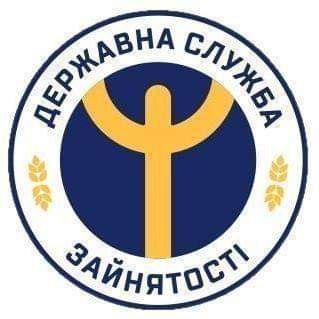 Львівський обласний центр зайнятості пропонує вакансіюПровідного консультанта відділу реалізації проєктів:Місце праці: вул.Бортнянського, 11а, м.Львів, 79033Робочий графік: пн-пт 9:00 – 18:00Заробітна плата: 11 500 грнОБОВ’ЯЗКИ:- консультування клієнтів та фахівців структурних підрозділів з питань, які відносяться до компетенції відділу;- розгляд заяв та бізнес-планів учасників проектів (зокрема, урядової грантової програми «ВЛАСНА СПРАВА»);- внесення інформації до відповідних програмних комплексівДОДАТКОВО:- соціальні гарантії (оплачувані відпустка/лікарняні)ВИМОГИ:- повна вища освіта;- знання ПК (MS Word, Excel), бажане вміння працювати з google-таблицями;- вміння комунікувати, відкритість до нового, відповідальність, організованість;- досвід роботи не обов’язковийДетальна інформація за телефоном:0966825183